Publicado en Madrid el 31/03/2020 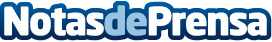 Cine infantil para un confinamiento más llevadero, desde Aficionarts¿Qué sería de la humanidad sin las bellas artes? Este conjunto de manifestaciones artísticas de la naturaleza creativa del ser humano se compone de siete disciplinas: la pintura, la escultura, la literatura, la danza, la música, la arquitectura y el cineDatos de contacto:Asier91 298 19 78Nota de prensa publicada en: https://www.notasdeprensa.es/cine-infantil-para-un-confinamiento-mas Categorias: Cine Artes Visuales Artes Escénicas Madrid Entretenimiento Ocio para niños http://www.notasdeprensa.es